Publicado en  el 16/04/2015 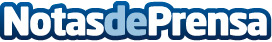 IBM comparte su inteligencia sobre amenazas para combatir los ciberataques IBM (NYSE: IBM) anuncia la apertura a la comunidad de su biblioteca de conocimiento sobre seguridad a través de IBM X-Force Exchange, una nueva plataforma para compartir información y conocimiento sobre ciberamenazas. Datos de contacto:IBMNota de prensa publicada en: https://www.notasdeprensa.es/ibm-comparte-su-inteligencia-sobre-amenazas Categorias: E-Commerce Ciberseguridad http://www.notasdeprensa.es